Module Proposal/RevisionVersion 2020:1Code 08: 2017 Version 01Module Proposal/RevisionVersion 2020:1Code 08: 2017 Version 01Module Proposal/RevisionVersion 2020:1Code 08: 2017 Version 01Module Proposal/RevisionVersion 2020:1Code 08: 2017 Version 01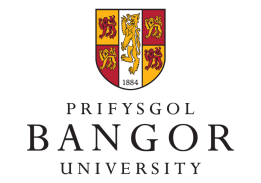 Deadline for Submission:  4th February  for September commencement Deadline for Submission:  4th February  for September commencement Deadline for Submission:  4th February  for September commencement Deadline for Submission:  4th February  for September commencement Deadline for Submission:  4th February  for September commencement New modules must be submitted using Bangor University Module Catalog (PIP): https://apps.bangor.ac.uk/pip_module/New modules must be submitted using Bangor University Module Catalog (PIP): https://apps.bangor.ac.uk/pip_module/New modules must be submitted using Bangor University Module Catalog (PIP): https://apps.bangor.ac.uk/pip_module/New modules must be submitted using Bangor University Module Catalog (PIP): https://apps.bangor.ac.uk/pip_module/New modules must be submitted using Bangor University Module Catalog (PIP): https://apps.bangor.ac.uk/pip_module/Process:  This form can be submitted by the School and include a list of modules to be considered (add/delete submissions as required).  Return the signed form to the Quality Assurance & Validation Unit (QAVU) with the pdf copy of the PIP module descriptor.The module will be considered by the Module Approval Panel for academic approval.  The Chair of the Panel can decide how many meetings are required every year. In exceptional circumstances modules can be considered executively by the QAVU, but they still must have strategic approval.Process:  This form can be submitted by the School and include a list of modules to be considered (add/delete submissions as required).  Return the signed form to the Quality Assurance & Validation Unit (QAVU) with the pdf copy of the PIP module descriptor.The module will be considered by the Module Approval Panel for academic approval.  The Chair of the Panel can decide how many meetings are required every year. In exceptional circumstances modules can be considered executively by the QAVU, but they still must have strategic approval.Process:  This form can be submitted by the School and include a list of modules to be considered (add/delete submissions as required).  Return the signed form to the Quality Assurance & Validation Unit (QAVU) with the pdf copy of the PIP module descriptor.The module will be considered by the Module Approval Panel for academic approval.  The Chair of the Panel can decide how many meetings are required every year. In exceptional circumstances modules can be considered executively by the QAVU, but they still must have strategic approval.Process:  This form can be submitted by the School and include a list of modules to be considered (add/delete submissions as required).  Return the signed form to the Quality Assurance & Validation Unit (QAVU) with the pdf copy of the PIP module descriptor.The module will be considered by the Module Approval Panel for academic approval.  The Chair of the Panel can decide how many meetings are required every year. In exceptional circumstances modules can be considered executively by the QAVU, but they still must have strategic approval.Process:  This form can be submitted by the School and include a list of modules to be considered (add/delete submissions as required).  Return the signed form to the Quality Assurance & Validation Unit (QAVU) with the pdf copy of the PIP module descriptor.The module will be considered by the Module Approval Panel for academic approval.  The Chair of the Panel can decide how many meetings are required every year. In exceptional circumstances modules can be considered executively by the QAVU, but they still must have strategic approval.A current module must be submitted for re-approval if:Changes are made to more than 20% of the module learning outcomes and/orChanges are made to assessment accounting for more than 50% of the module mark.A current module must be submitted for re-approval if:Changes are made to more than 20% of the module learning outcomes and/orChanges are made to assessment accounting for more than 50% of the module mark.A current module must be submitted for re-approval if:Changes are made to more than 20% of the module learning outcomes and/orChanges are made to assessment accounting for more than 50% of the module mark.A current module must be submitted for re-approval if:Changes are made to more than 20% of the module learning outcomes and/orChanges are made to assessment accounting for more than 50% of the module mark.A current module must be submitted for re-approval if:Changes are made to more than 20% of the module learning outcomes and/orChanges are made to assessment accounting for more than 50% of the module mark.Consumer Protection Law Any changes to modules/programmes must be made in accordance with the University’s Guidance on Consumer Protection Law.   It includes an expectation that where changes are introduced, there must be consultation and communication with students.  Please be aware that if students rejects the change, then you will be obliged to teach to the original plan. Please refer any queries in relation to CMA law to the Governance and Compliance UnitConsumer Protection Law Any changes to modules/programmes must be made in accordance with the University’s Guidance on Consumer Protection Law.   It includes an expectation that where changes are introduced, there must be consultation and communication with students.  Please be aware that if students rejects the change, then you will be obliged to teach to the original plan. Please refer any queries in relation to CMA law to the Governance and Compliance UnitConsumer Protection Law Any changes to modules/programmes must be made in accordance with the University’s Guidance on Consumer Protection Law.   It includes an expectation that where changes are introduced, there must be consultation and communication with students.  Please be aware that if students rejects the change, then you will be obliged to teach to the original plan. Please refer any queries in relation to CMA law to the Governance and Compliance UnitConsumer Protection Law Any changes to modules/programmes must be made in accordance with the University’s Guidance on Consumer Protection Law.   It includes an expectation that where changes are introduced, there must be consultation and communication with students.  Please be aware that if students rejects the change, then you will be obliged to teach to the original plan. Please refer any queries in relation to CMA law to the Governance and Compliance UnitConsumer Protection Law Any changes to modules/programmes must be made in accordance with the University’s Guidance on Consumer Protection Law.   It includes an expectation that where changes are introduced, there must be consultation and communication with students.  Please be aware that if students rejects the change, then you will be obliged to teach to the original plan. Please refer any queries in relation to CMA law to the Governance and Compliance UnitSubmission 1Submission 1Submission 1Submission 1Submission 1New√ / XRe-Approval √ / X√ / XCodeCredit valueProgramme Title(limit of30 characters with spacing)ConvenerCommencement Brief rationale for the introduction/changes for re-approval of the moduleBrief rationale for the introduction/changes for re-approval of the moduleBrief rationale for the introduction/changes for re-approval of the moduleBrief rationale for the introduction/changes for re-approval of the moduleBrief rationale for the introduction/changes for re-approval of the moduleResource Implications  Resource Implications  Resource Implications  Resource Implications  Resource Implications  Submission 2Submission 2Submission 2Submission 2Submission 2New√ / XRe-Approval √ / X√ / XCodeCredit valueProgramme Title(limit of30 characters with spacing)ConvenerCommencement Brief rationale for the introduction/changes for re-approval of the moduleBrief rationale for the introduction/changes for re-approval of the moduleBrief rationale for the introduction/changes for re-approval of the moduleBrief rationale for the introduction/changes for re-approval of the moduleBrief rationale for the introduction/changes for re-approval of the moduleResource Implications  Resource Implications  Resource Implications  Resource Implications  Resource Implications  Submission 3Submission 3Submission 3Submission 3Submission 3New√ / XRe-Approval √ / X√ / XCodeCredit valueProgramme Title(limit of30 characters with spacing)ConvenerCommencement Brief rationale for the introduction/changes for re-approval of the moduleBrief rationale for the introduction/changes for re-approval of the moduleBrief rationale for the introduction/changes for re-approval of the moduleBrief rationale for the introduction/changes for re-approval of the moduleBrief rationale for the introduction/changes for re-approval of the moduleResource Implications  Resource Implications  Resource Implications  Resource Implications  Resource Implications  Approval SignaturesApproval SignaturesApproval SignaturesHead of School:Date:The School have considered the changes to modules/programmes are in accordance with the University’s Guidance on Consumer Protection Law and have consulted and communicated with the students involved. The School have considered the changes to modules/programmes are in accordance with the University’s Guidance on Consumer Protection Law and have consulted and communicated with the students involved. The School have considered the changes to modules/programmes are in accordance with the University’s Guidance on Consumer Protection Law and have consulted and communicated with the students involved. 